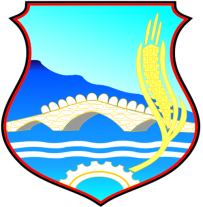 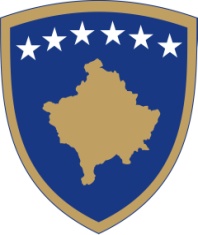 Republika e KosovësRepublika Kosovo – Republik of KosovoKomuna e VushtrrisëOpština Vučitrn – Municipality of VushtrriFORMULARI PËR APLIKIMAPPLICATION FORM/ OBRAZAC ZA PRIJAVU - APLIKACIJUPër vendosje të bizneseve në Parkun Industrial në Lumadh – Vushtrri For setting up businesses in the Industrial Park in Lumadh – VushtrriZa smeštaj Biznesa u Industrijskom parku u Velikareka - VučitrnuTë dhënat kryesore për Biznesin:Key Business Details / Ključni poslovni podaci/Emri i Kompanisë........................................................................................................................Company name/ Ime kompanijeAdresa..........................................................................................................................................Address/ AdresaKomuna......................................................................Municipality/ OpštinaTel & Fax ..................................../..............................Pho & Fax/ Tel & FaxE-mail .........................................................................Web faqja ...................................................................Website / Web stranicaTjetër:...........................................................................................................................................	Other/ OstaloVeprimtaria e Kompanisë:Company activity/ Djelatnost kompanijePërshkruani veprimtarinë e biznesit të tanishëm që ushtroni:Describe your current business activity/ Opišite svoju trenutnu poslovnu delatnostProdhim........................................... 󠄅□󠅅Production/ ProizvodnjaPërpunim ........................................ □󠅅Processing/ ObradaTjetër............................................... □󠅅, (të ceket veprimtaria/ specify the activity/ navedite delatnost),Other/ Ostalo 					..............................................................................................................................................................................................................................................................................................................Vendet e punës:Jobs/ Poslovia) Vendet ekzistuese të punës (numri dhe struktura kualifikuese),Existing jobs (number and qualification structure)/ Postojeći poslovi (broj i kvalifikaciona struktura)................................................................................................................................................................................................................................................................................................................................................................................b) Vendet e punës të planifikuar për punësim (përshkruani strukturën dhe numrin e punëtorëve të planifikuar që do të punësoni),Jobs planned for employment (describe the structure and number of employees planned to be employed)/ poslovi planirana mesta za zapošljavanje (opišite strukturu i broj zaposlenih koji se planiraju zaposliti),Përgatitje të lartë...................................................... □󠅅High preparation/ Visoka pripremaPërgatitje të mesme.................................................. □󠅅Secondary preparation/ Srednja  pripremaPërgatitje të ultë....................................................... □󠅅Low preparation/ Niska pripremaTë pa kualifikuar...................................................... □󠅅Unqualified/ NekvalifikovaniStruktura gjinore: meshkuj ..............., femra................. Gender structure: male/muški............	female/ženskiSpolna struktura: Ngastra për të cilën aplikoni:Plot for which you are applying/ Parcela za koju se prijavljujete:	Ngastra nr....................., me fjalë (...........................................................................),Plot no/ Parcela br.........in words/ riječima	Sipërfaqja ...................... m2 , me fjalë  (.........................................................................).Area/ Površina			    in words/ riječimaVlera e planifikuar e Investimit:Planned Investment Value/ Planirana vrijednost ulaganja: Vlera e Investimit ............................... €, me fjalë (....................................................       Investment Value/ Vrijednost investicije.........................................,in words/ riječima..............................................................................................................).Teknologjia:Technology/ Tehnologija	Teknologji e re 	□󠅅			Viti i prodhimit ....................	New technology/ Nova tehnologija 	                           Year of production/ Godina proizvodnje	Teknologji e përdorur  □󠅅		Viti i prodhimit ....................	Technology used / Korišćena tehnologija	Year of production/ Godina proizvodnje..........................Specifikat tjera (nëse ka) në kuadër të biznesit tuaj:Other specifics (if any) within your business/ Ostale specifičnosti (ako postoje) u vašem poslovanju: ..............................................................................................................................................................................................................................................................................................................Efektet e ndotjes së ambientit (jepni shpjegime nëse ka)Effects of environmental pollution (give explanations if any)/ Učinci zagađenja okoline (dajte objašnjenja ako postoje)	Ajri.............................. po □󠅅, jo  □󠅅	Air/ vazduh	             yes/ da,   no,ne	Toka............................ po □󠅅, jo  □󠅅	Land/ Zemljište	yes/ da,   no,ne	Zhurmë........................ po □󠅅, jo  □󠅅	Noise/ Buka	yes/ da,   no,neKërkesat tuaja për shërbime të infrastrukturës:Your requirements for infrastructure services/ Vaši zahtjevi za infrastrukturne usluge:	Ujë................................................... kapaciteti për l/sec.Water/ Voda	capacity per l / sec./ kapacitet po l / sek.	Ujëra të zeza (kanalizimi), - kapaciteti........................................................................	Sewage (sewerage), - capacity/ Kanalizacija (kanalizacija), - kapacitet	Mbeturina........................................ (ton për 24 orë)Waste/ Otpad			     (ton per 24H/ tone za 24 sata)Të dhëna shtesë:(nëse keni ndonjë kërkesë specifike që i nevojiten biznesit tuaj:Additional information: (if you have any specific requirements that your business needs/ Dodatne informacije: (ako imate bilo kakve specifične zahtjeve koji su potrebni vašem preduzeću - biznesu:  .......................................................................................................................................................................................................................................................................................................................................................................................................................................................................................11 Të dhënat për kontaktinContact information/ Informacije za kontaktPersoni kontaktues:Contact person/ Kontakt osoba: Emri Mbiemri ……………..........……………….Name surname/ Ime prezimeAdresa....................................................................Address/ AdresaTel, .........................................................................Phon./ tel.E-mail: ...................................................................Datë........./........../............... Date/ DatumNënshkrimi, _______________________                   v.v   Signature/ Potpis